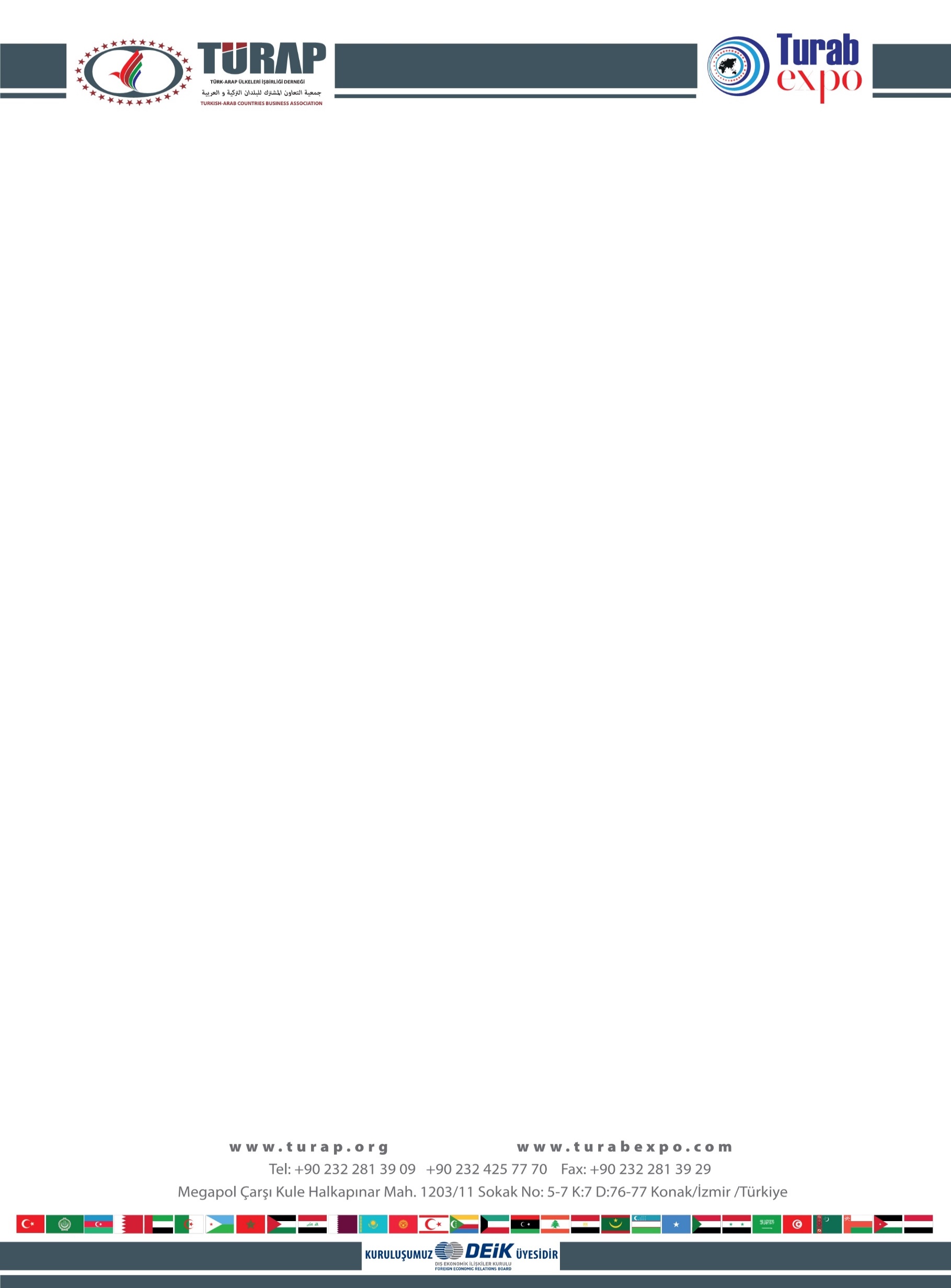 تحية طيبة,تتشرف جمعية السياحة التركية العربية (TATO) و منظمة تنمية الصناعات الصغيرة و المتوسطة(KOSGEB)  وبدعم من وزارة التجارة التركية وبالتعاون مع جمعية التعاون المشترك للبلدان التركية و العربية (TÜRAP)  بدعوتكم معالي الوزير أو من يمثلكم للمشاركة في:  ملتقى التعاون الاقتصادي التركي العربي العشرين  15 - 18  آب (أغسطس) 2023 اسطنبولمعرض السياحة العلاجية والطبيةمعرض مستحضرات العناية التجميلية والدوائية) معرض متكامل - لقاءات ثنائیة - استثمارات و شراكات عربیة تركیة (Pullman Istanbul Convention Centerيهدف الملتقى إلى جمع أكبر عدد ممكن من المستشفيات و المركز العلاجية المتخصصة و المستلزمات الطبية من تركيا مع أكثر من 1000 من نظرائهم من المشافي والمراكز الصحية المتخصصة وشركات التأمين و وكالات السياحة العلاجية والعيادات التخصصية و المعدات الطبية من كل الدول العربية و التركية.ويعتبر هذا الملتقى فرصة ذهبية للعاملين في هذه المجالات من الدول العربية للتعرف مباشرة على أحدث التكنولوجيا التركية وأهم المؤسسات الصحية التركية ضمن اختصاصهم و فتح آفاق جديدة للاستثمار والتطوير بمشاريع صحية على مستوى تركيا والدول العربية.وبصفتنا TURABEXPO ، نهدف إلى الجمع بين الأشخاص الذين يرغبون في تلقي الخدمات في الدول العربية لأي سبب صحي مع المستشفيات والوكالات الصحية في تركيا. كما نهدف إلى التواصل مع وزارات الصحة في جميع الدول العربية لدعوتهم للمشاركة في هذا الحدث الكبير ولذلك نرجو من سعادتكم مدنا بجهات التواصل مع المسؤوليين في وزارة الصحة اضافة الى المستشفيات الحكومية والخاصة لتزويدهم بكافة التفاصيل اللازمة والتواصل مع أكبر عدد ممكن من المهتمين في هذا القطاع ونشر المعلومات لأكبر عدد ممكن من المنخرطين في قطاع الصحة.يمكن للسادة المهتمين الاطلاع على دليل القمة والتسجيل عن طريق زيارة موقعنا الإلكتروني www.turabexpo.comالخدمات الموفرة للمشاركين:الحجز الفندقي 4 أيام - 3 ليالي في فندق 5 نجوم.الوصول إلى اسطنبول يوم الثلاثاء 15/08/2023– الفعاليات يومي الأربعاء والخميس 16 و 17– المغادرة يوم الجمعة 18/ 08/ 2023  وجبتي طعام (فطور – غداء).توفير المواصلات بين  مطار اسطنبول الجديد  والفندق يومي الوصول والمغادرة.خدمات الترجمة وتنظيم اللقاءات الثنائية مع الشركات والمصانع التركية المشاركة.جولات تسوق مسائية .








رسوم المشاركة والاقامة شاملة الخدمات المذكورة أعلاه كامل فترة القمة:340 € يورو للمشارك الواحد في غرفة مزدوجة (680 يورو لكامل الغرفة).550 € يورو للمشارك الواحد في غرفة مفردة.ملاحظة: يمكن لرجال الأعمال المهتمين الاستفادة من حسم الدفع الإلكتروني المبكر 10% على رسوم المشاركة
للمزيد من التفاصيل الرجاء التواصل عبر الأرقام التالية: 90 533 736 30 90 
أو عبر الايميل التالي : turab@turabexpo.com صبوحي عطار القنصل الشرفي للجمهورية التونسيةرئيس جمعية التعاون المشترك للبلدان التركية والعربية TÜRAPعضو مجلس الادارة التركي التونسي في مجلس العلاقات الخارجية التركية DeiK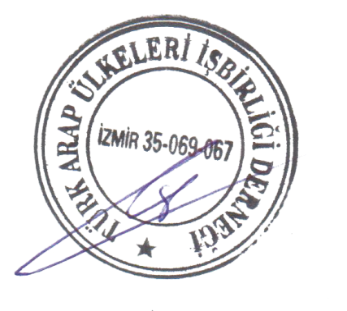 